Создание школы для детей с ограниченными возможностями здоровья «Солнечный луч»ОРГАНИЗАЦИЯ РАБОТЫ ШКОЛЫ "СОЛНЕЧНЫЙ ЛУЧ"

	Проблема детской инвалидности является актуальной во всем мире. Семья, ближайшее окружение ребенка с ограниченными возможностями - главное звено в системе его воспитания, социализации, удовлетворения потребностей, обучения и т.д. Именно поэтому от того, насколько быстро, качественно и эффективно система социальной реабилитации будет решать возникающие в таких семьях проблемы, зависит социализация и дальнейшая адаптация детей-инвалидов к полноценной жизнедеятельности в обществе.	На сегодняшней день одной из нерешенных проблем детей-инвалидов нашего округа является их изолированность от общения со сверстниками. Особенно это касается семей, в которых ребенок-инвалид обучается на дому, не посещает общеобразовательную школу.	Управлением социальной защиты населения администрации Шебекинского городского округа продолжена реализация социально значимого проекта «Создание школы для детей с ограниченными возможностями здоровья «Солнечный луч».	Целью проекта ставится создание на территории Шебекинского городского округа школы социально-культурной адаптации для детей с ОВЗ с вовлечением не менее 80 % детей, имеющих выявленные нарушения в развитии. 	В рамках реализации проекта в четвертом квартале 2022 года организована работа школы для детей с ОВЗ «Солнечный луч».
Занятия с логопедом и психологом проводятся в специально оборудованной сенсорной комнате «Ладошки». Оборудована и работает комната социально-бытовой адаптации "Домовёнок", где детям рассказывают основы сервировки стола, проводят занятия по бытовой безопасности. 	Для детей всегда организован сладкий стол, вручаются небольшие сувениры за участие в мастер-классах.
	Для родителей детей с ограниченными возможностями здоровья и детей – инвалидов проводятся также культурно-развлекательные, познавательные и спортивные мероприятия. 	Запланировано праздничное мероприятие, посвященное встрече Нового года.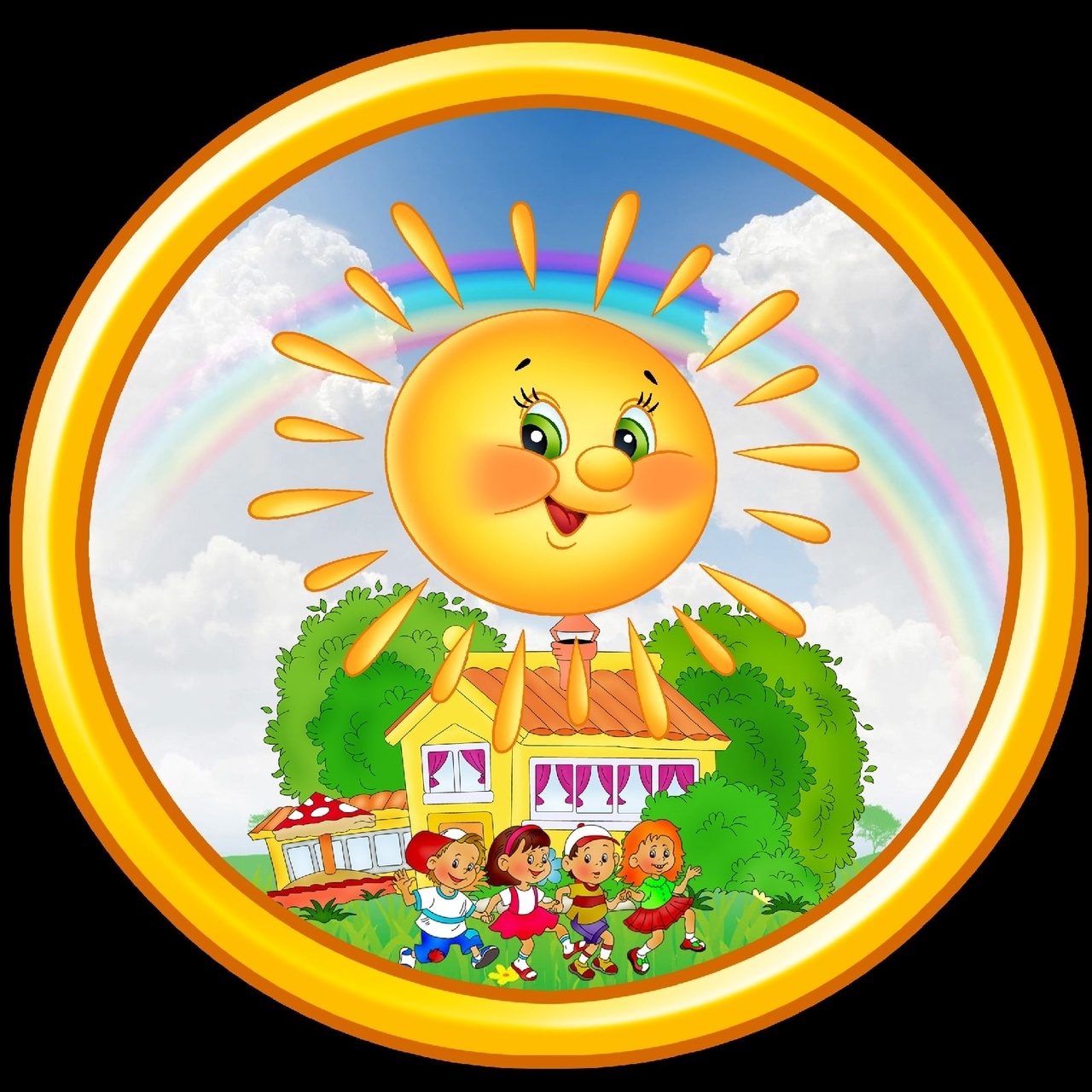 